AnJens MeyerOberbürgermeisterStadt Weiden92637 WeidenGemeinsamer Antrag zur Sitzung des Verwaltungsrates der Stadtwerke Weiden am 27.09.2022:Prüfung des Verkaufes der Hans-Schröpf-Arena Weiden Stadtratsfraktionen WeidenBürgerliste FDP/FW22.06.2022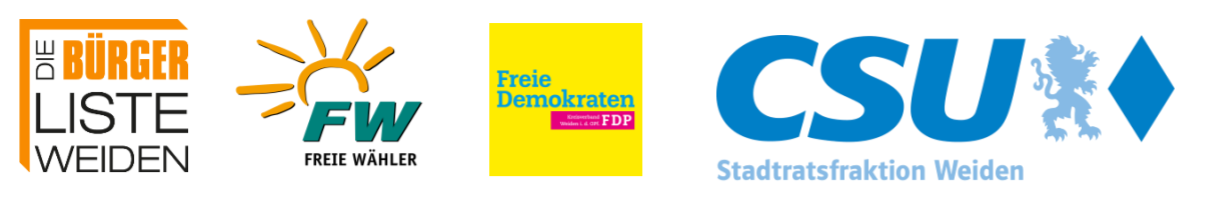 Sehr geehrter Herr Oberbürgermeister,das Kommunalunternehmen Stadtwerke Weiden betreibt die Hans-Schröpf-Arena (HSA) seit Jahren als eines der wichtigsten regionalen und über-regionalen Freizeitzentren. Die Bewirtschaftung der Anlage ist sehr aufwändig und bindet viele Ressourcen, nicht zuletzt seit der Corona-Pandemie. Als unabdingbarer Versorgungsdienstleister für Energie- und Wasser müssen die Stadtwerke immer neue attraktive Energiekonzepten und Service-angebote offerieren. Um die strategische Ausrichtung der Stadtwerke in Zukunft mehr auf Ihr Kerngeschäft zu lenken, wäre ein Verkauf des Eisstadions denkbar. Zumal, da es seitens der Privatwirtschaft seit längerem einige Kauf-interessenten gibt, die den Erwerb, Ausbau und Betrieb des Freizeitzentrums anvisieren. Dies könnte für alle Interessensgruppen (Käufer, Verkäufer sowie Bürger*innen) zum Vorteil sein.Daher fordern die zeichnenden Fraktionen den Vorstand des Kommunalunternehmens Stadtwerke Weiden auf, den Verkauf des Eisstadions zu prüfen, mit dem Ziel diesen gangbar zu machen.Darüber hinaus sollen mögliche Käufer zu einem Vorgespräch geladen werden.Wir bitten, Herrn Jürgen Meyer (BL) und Herrn Rainer Sindersberger (FW) in der Sitzung zur weiteren Erläuterung das Wort zu erteilen.Vielen Dank und beste Grüße,IhrDr. Christian Deglmann   Christoph Skutella, MdL   	Fraktionssprecher	      Fraktionssprecher           		Bürgerlisten-Fraktion       FDP/FW-Fraktion   